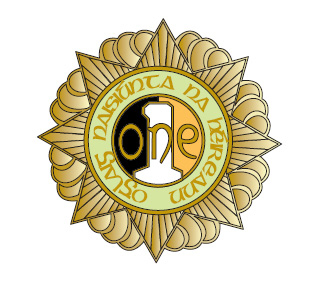 Oglaigh Naisiunta na hEireann (ONE) Conflict of interest policyPurposeThe purpose of this policy is to assist charity trustees of ONE to effectively identify, record and manage any conflicts of interest in order to protect the integrity of ONE and to ensure that the charity trustees act in the best interest of their charity.ObjectiveThe ONE board (called the ‘board of charity trustees’ in this policy) aims to ensure that the charity trustees are aware of their obligations to disclose any conflicts of interest that they may have, and to comply with this policy to ensure they effectively manage those conflicts of interest as representatives of ONE.ScopeThis policy applies to the trustees of ONE, senior staff members and branch officers.Definition of conflicts of interestsA conflict of interest is any situation in which a charity trustee’s personal interests or loyalties could, or could be seen to, prevent the charity trustee from making a decision in the best interests of the charity. This personal interest may be direct or indirect and can include interests of a person connected to the charity trustee.These situations present the risk that a person will make a decision based on, or affected by, these influences, rather than in the best interests of the charity and therefore must be managed accordingly.PolicyThis policy has been developed because conflicts of interest commonly arise, and do not need to present a problem to the charity if they are openly and effectively managed. It is the policy of the ONE as well as a responsibility of its charity trustees, senior staff members and branch officersthat ethical, legal, financial or other conflicts of interest be avoided and that any such conflicts (where they do arise) do not conflict with their obligations to ONEONE will manage conflicts of interest by requiring charity trustees, senior staff members and branch officers to:avoid conflicts of interest where possibleidentify and record any conflicts of interestcarefully manage any conflicts of interest, andfollow this policy and respond to any breaches.Responsibility of the board of charity trusteesThe board is responsible for:establishing a system for identifying, disclosing and managing conflicts of interest across the charity;monitoring compliance with this policy; andreviewing this policy on an annual basis to ensure that the policy is operating effectively.The board of ONE should ensure they are aware of their legal obligations in the management and control of their charity.Identification and disclosure of conflicts of interestOnce an actual, potential or perceived conflict of interest is identified, it must be entered into ONE’s register of interests, as well as being raised with the board of charity trustees. The register of interests must be maintained by the Company Secretary, and record all information related to a conflict of interest (including the nature and extent of the conflict of interest and any steps taken to address it).Confidentiality of disclosuresAccess to the content of the register of interests is restricted to the Board of Directors, Company Secretary and the Chief Executive Officer.Action required for management of conflicts of interestConflicts of interest of members of the board of charity trusteesOnce the conflict of interest has been appropriately disclosed, the board of charity trustees (excluding the disclosing charity trustee and any other conflicted person) must decide whether or not a conflicted charity trustee should:vote on the matterparticipate in any debate, orbe present in the room during the debate and the voting.In exceptional circumstances, such as where a conflict is very significant or likely to prevent a charity trustee from regularly participating in discussions, it may be worth the board of charity trustees considering whether it is appropriate for the person with the relevant conflict to resign from the board of charity trustees.What should be considered when deciding what action to takeIn deciding what approach to take, the board of charity trustees will consider whether the conflict needs to be avoided or simply documentedwhether the conflict will realistically impair the disclosing person’s capacity to impartially participate in decision-makingalternative options to avoid the conflictthe charity’s objects and resources, andthe possibility of creating an appearance of improper conduct that might impair confidence in, or the reputation of, the charity.The approval of any action requires the agreement of at least a majority of the board of charity trustees (excluding any conflicted charity trustee) who are present and voting (if applicable) at the meeting. All details regarding the conflict of interest, including the action arising, will be recorded in the minutes of the meeting.Compliance with this policyIf the board of ONE has a reason to believe that a person subject to this policy has failed to comply with it, it will investigate the circumstances.If it is found that this person has failed to disclose a conflict of interest, the board of ONE may take action against the person. This may include seeking the person’s resignation from ONE.If a person suspects that a charity trustee has failed to disclose a conflict of interest, they must discuss with the person in question, notify the board of charity trustees, or the person responsible for maintaining the register of interests.ContactsFor questions about this policy, contact the board of ONE or the CEO.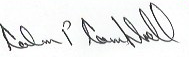 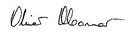 Ollie O’Connor					Colm CampbellChief Executive Officer				Chairperson, Board of DirectorsÓglaigh Náisiúnta Na hÉireann			Óglaigh Náisiúnta Na hÉireann1st January 2020